               2022-11-23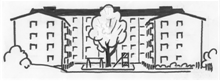 Informationsbrev BRF Korallen nr 6-22
Besiktning av balkonger
Vi kommer att välja ut några balkonger som kommer att besiktas. De som upplever att man har problem med sin balkong kan höra av sig till styrelsen. Första advent = byte av batteri 
Söndag den 27 november är det stora batteribytardagen för brand-varnare. I juletid vill man gärna tända levande ljus och då är det jättebra att ha som en rutin att se till att man byter till nya batterier i sina brandvarnare vid just första advent. Glöggmingel
Söndag den 11 december klockan 16.00 bjuder styrelsen traditionsenligt in till lite glöggmingel på gården. Vi tänder en brasa och bjuder på glögg och pepparkakor.    

Vi vill passa på att tacka för året som gått och önska er alla en riktigt God Jul!

/Styrelsen
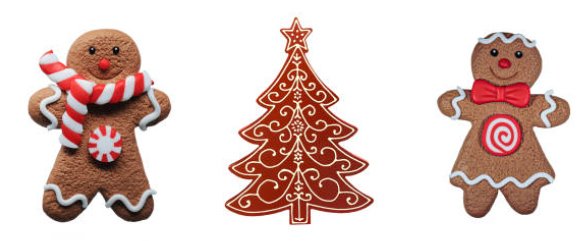                                                                                                                                                                         Glöm inte! BRF Korallen finns på Facebook. Bli medlem!